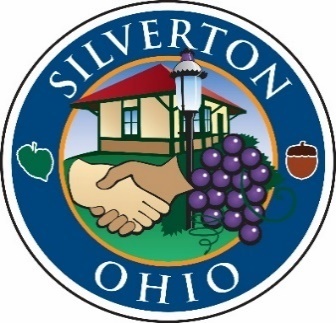 RECORD OF PROCEEDINGSMinutes of the Silverton Village Council MeetingHeld Thursday, January 17, 2019The Council of the Village of Silverton convened in regular session in Council Chambers at 6943 Montgomery Road at 7:00 pm on Thursday, January 17, 2019. Mayor Smith called the meeting to order.OPENING REMARKS:Mayor Smith led a moment of prayer followed by the Pledge of Allegiance. ROLL CALL:Elected Officials:John Smith, Mayor			PresentShirley Hackett-Austin, Council	AbsentMark Quarry, Council			PresentFrank Sylvester, Council		PresentIdella Thompson, Council		PresentDottie Williams, Council		PresentFranklin Wilson, Council		PresentMr. Wilson motioned to excuse Mrs. Hackett-Austin and was seconded by Mrs. Thompson. Motion carried by a unanimous voice vote. Also present:Tom Carroll, Village Manager Meredith George, Village ClerkBryan Pacheco, DinsmoreLt. Pete Enderle, HCSO District 4 SupervisorMAYOR’S COMMENTS AND GUESTS:Mrs. Thompson presented the January 2019 Student of the Month, Mr. Antwuan Gray, and Mayor Smith presented him with a proclamation. Congratulations Antwuan!APPROVAL OF MINUTES FROM PRIOR MEETINGS:Mayor Smith presented the minutes from the December 6, 2018 Budget Hearing, the December 6 Workshop and the January 3, 2019 Workshop. Mr. Wilson moved to approve the minutes and the motion was seconded by Mrs. Thompson. Motion carried by a unanimous voice vote.  PUBLIC COMMENT:
None.OLD BUSINESS:
None. NEW BUSINESS, GENERAL COMMENTS AND COMMITTEE REPORTS:Village Manager’s Report Mr. Carroll reported the fire at the Delhi Palace is under investigation. Mr. Carroll noted a special meeting may be needed to grant an easement for Duke to install a new power line to the brewery. Since the Village owns the property, we will need to grant the easement. Mr. Carroll noted the Hamilton County Commissioners were scheduled to vote on the HCSO contract this evening at 6:30 p.m. and it is anticipated that they will approve the contract as drafted. COMMITTEE REPORTS/OPEN DISCUSSIONCommittee Reports Mr. Sylvester – No report. Mrs. Williams – Mrs. Williams reported the Fire District held their first open house on October 20 and would like to develop ideas to increase attendance. The next meeting is February 12 at 4:30 p.m.   Mr. Quarry – Mr. Quarry thanked Mr. Carroll for the annual report and Ms. Stemen for the financial reports. Mr. Quarry asked Lt. Enderle to pass on Council’s appreciation to the two deputies that helped evacuate the apartments above the Delhi Palace during the fire. Everyone made it out of the building safely. Mrs. Thompson – No report.Mr. Wilson – Mr. Wilson reported the PACT Com met earlier this evening. Topics of discussion were the Vietnam Veteran’s Memorial, the public art project for Silverton Park and Arbor Day 2019. INTRODUTION AND READING OF NEW/AND OR PENDING LEGISLATION:Mrs. George gave the reading of Ordinance 19-3605 An Ordinance to Levy Special Assessments on Property for the Total Cost of Mitigating Erosion, Drainage and Weeds Pursuant to the Municipal Code of Ordinances and 302.2 and 302.4 of the International Property Maintenance Code and Declaring an Emergency. Mr. Sylvester motioned for passage and was seconded by Mr. Quarry. A roll call vote was taken. All members present voted aye. Motion carried. Mrs. Thompson motioned to suspend the rules and was seconded by Mr. Quarry. A roll call vote was taken. All members present voted aye. Motion carried. Mrs. George gave the reading of Ordinance 19-3606 An Ordinance Authorizing the Village Manager to Enter into a Real Estate Contract to Sell 6805 Montgomery Road and Declaring an Emergency. Mr. Wilson motioned for passage and was seconded by Mrs. Thompson. A roll call vote was taken. All members present voted aye. Motion carried. Mrs. Thompson motioned to suspend the rules and was seconded by Mrs. Williams. A roll call vote was taken. All members present voted aye. Motion carried. Mrs. George gave the reading of Ordinance 19-3607 An Ordinance Authorizing the Village Manager to Enter into an Agreement with the Hamilton County Commissioners and the Hamilton County Sheriff to Provide Police Services to the Village of Silverton and Declaring an Emergency. Mr. Quarry motioned for passage and was seconded by Mr. Sylvester. A roll call vote was taken. All members present voted aye. Motion carried. Mr. Quarry motioned to suspend the rules and was seconded by Mrs. Williams. A roll call vote was taken. All members present voted aye. Motion carried. Mrs. George gave the reading of Resolution 19-796 A Resolution Adopting 2019 Goals for the Village of Silverton. Mrs. Williams motioned for passage and was seconded by Mr. Quarry. A roll call vote was taken. All members present voted aye. Motion carried. ADJOURNMENT:Mrs. Thompson moved for adjournment and was seconded by Mr. Quarry. Motion carried by a unanimous voice vote.The meeting was adjourned at 7:36 p.m.Respectfully submitted,_____________________________        Meredith L. GeorgeClerk of Council_____________________________John A. SmithMayor